DZIEŃ MYŚLI BRATERSKIEJ 2023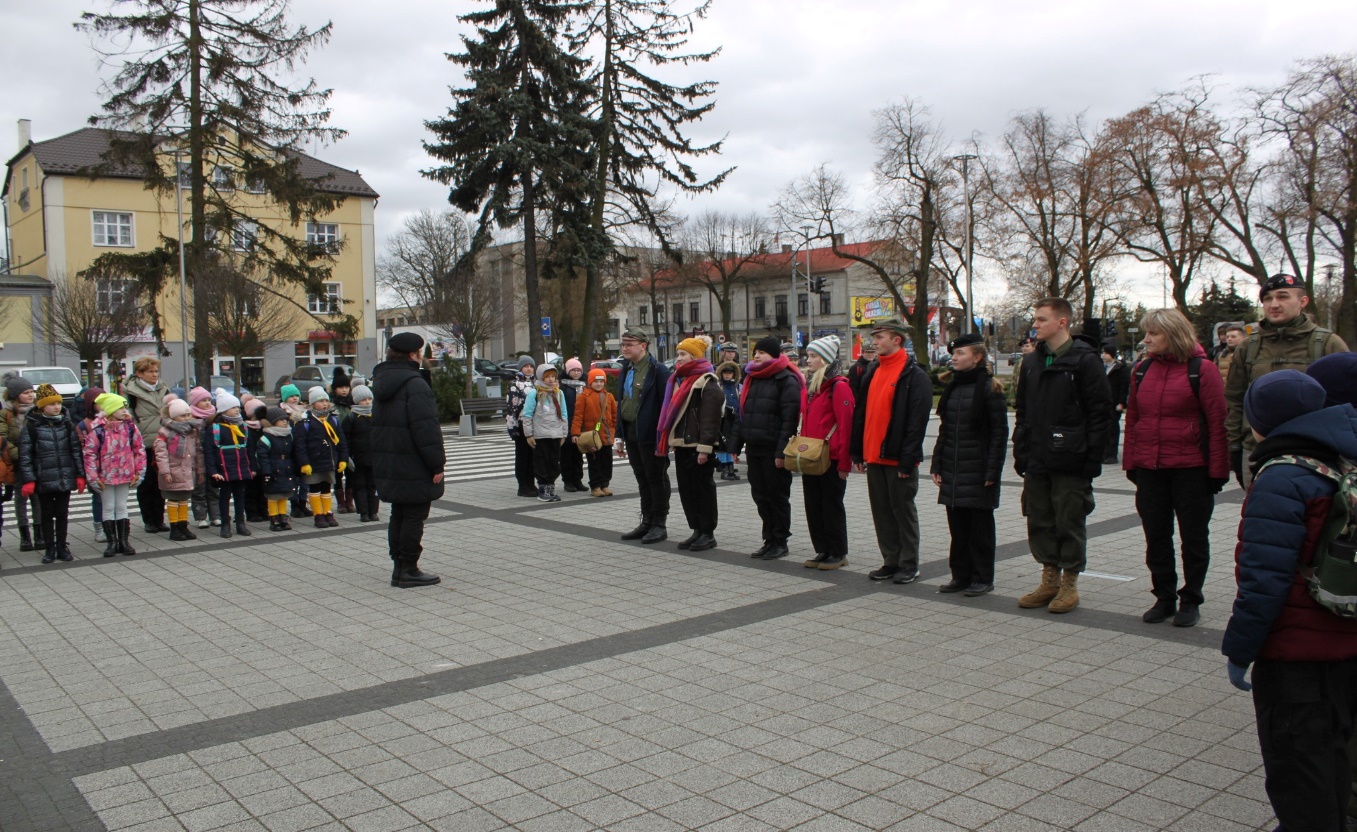 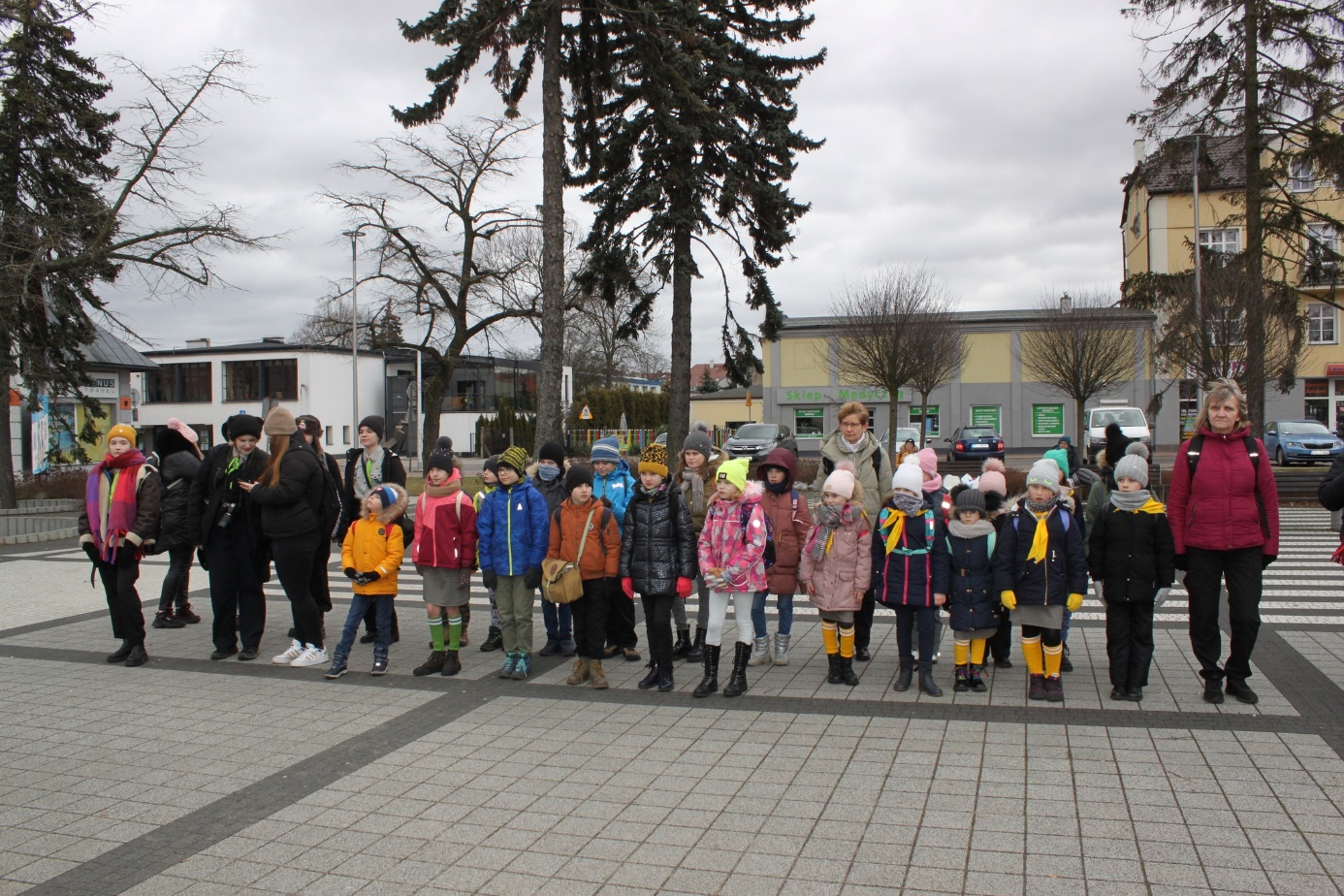 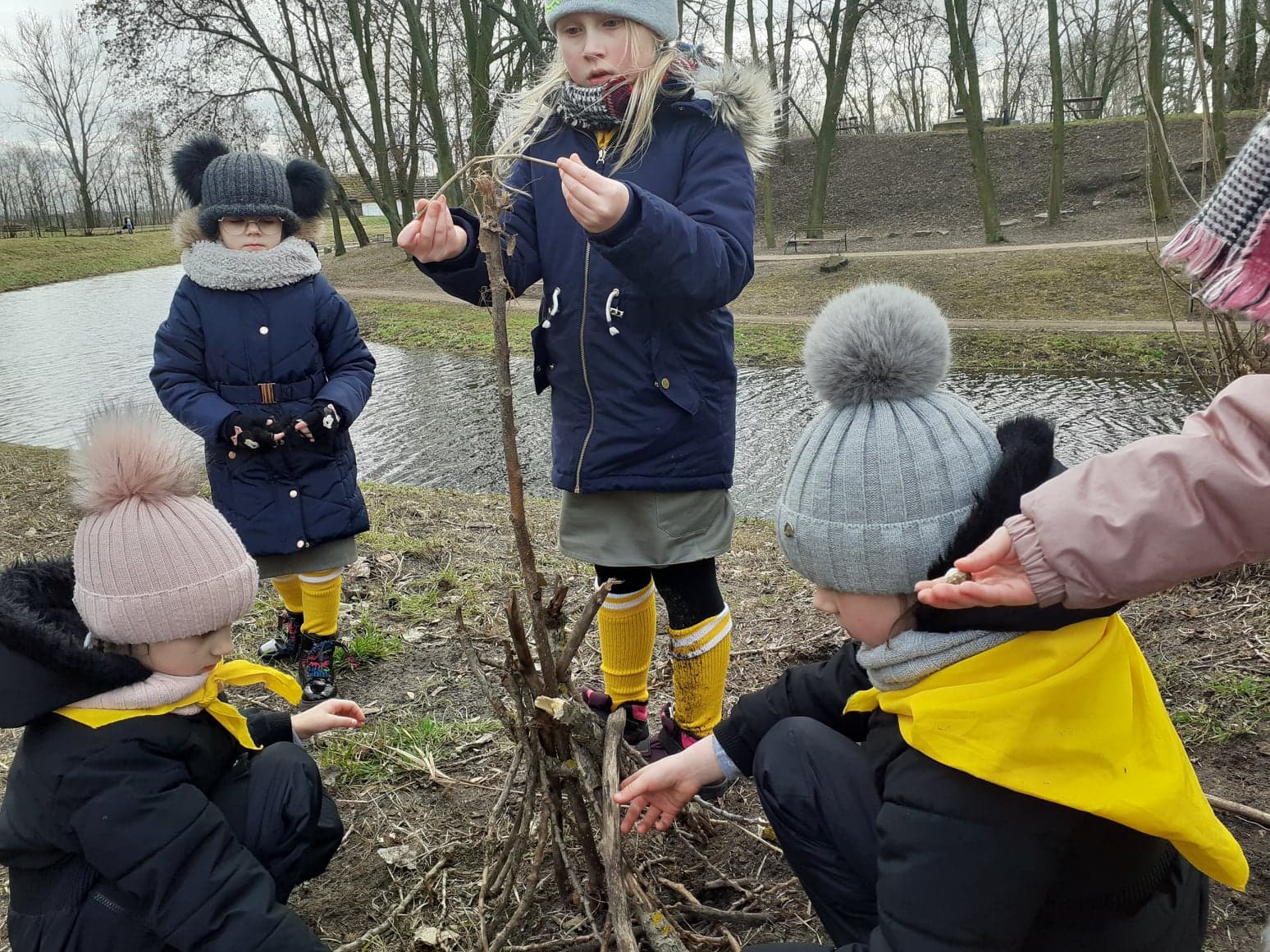 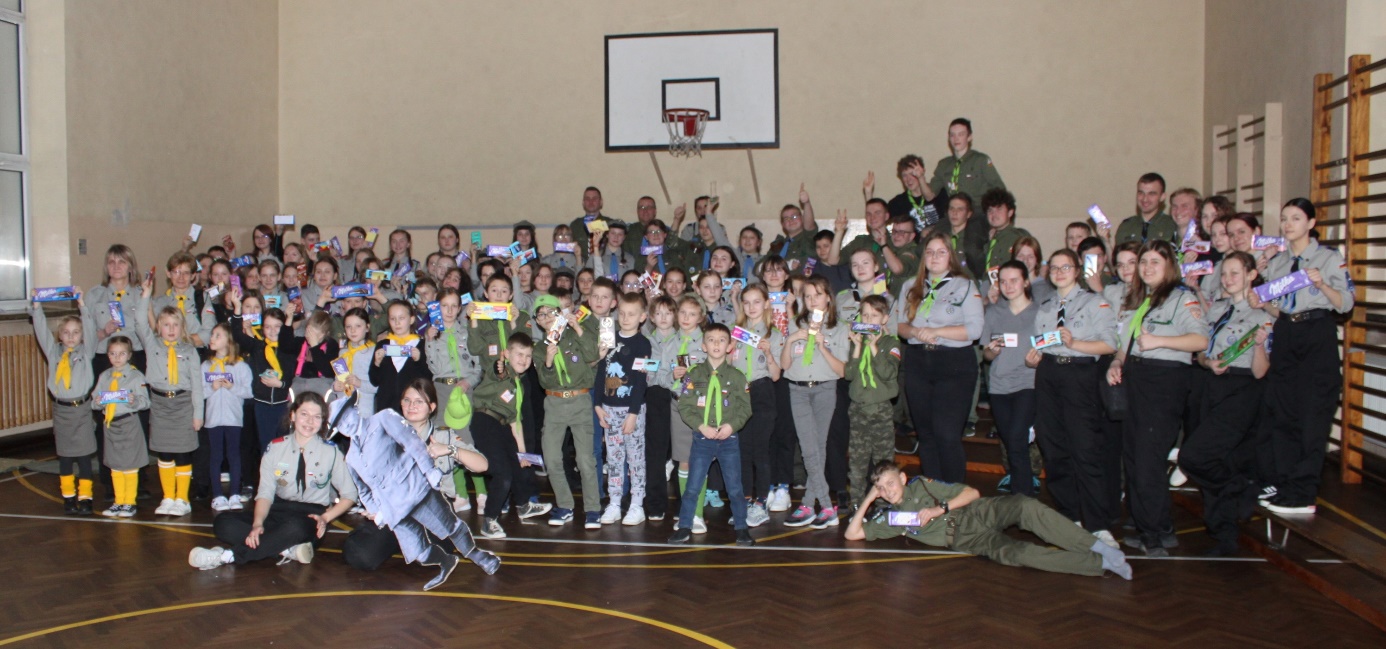 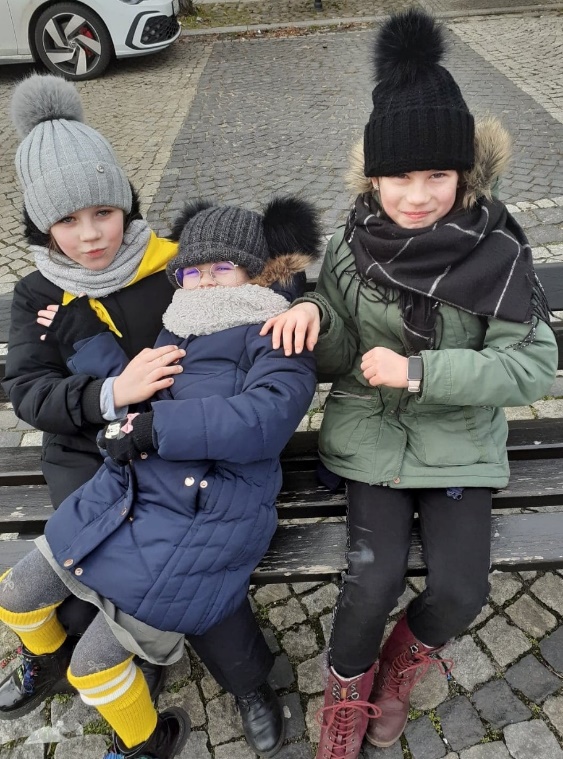 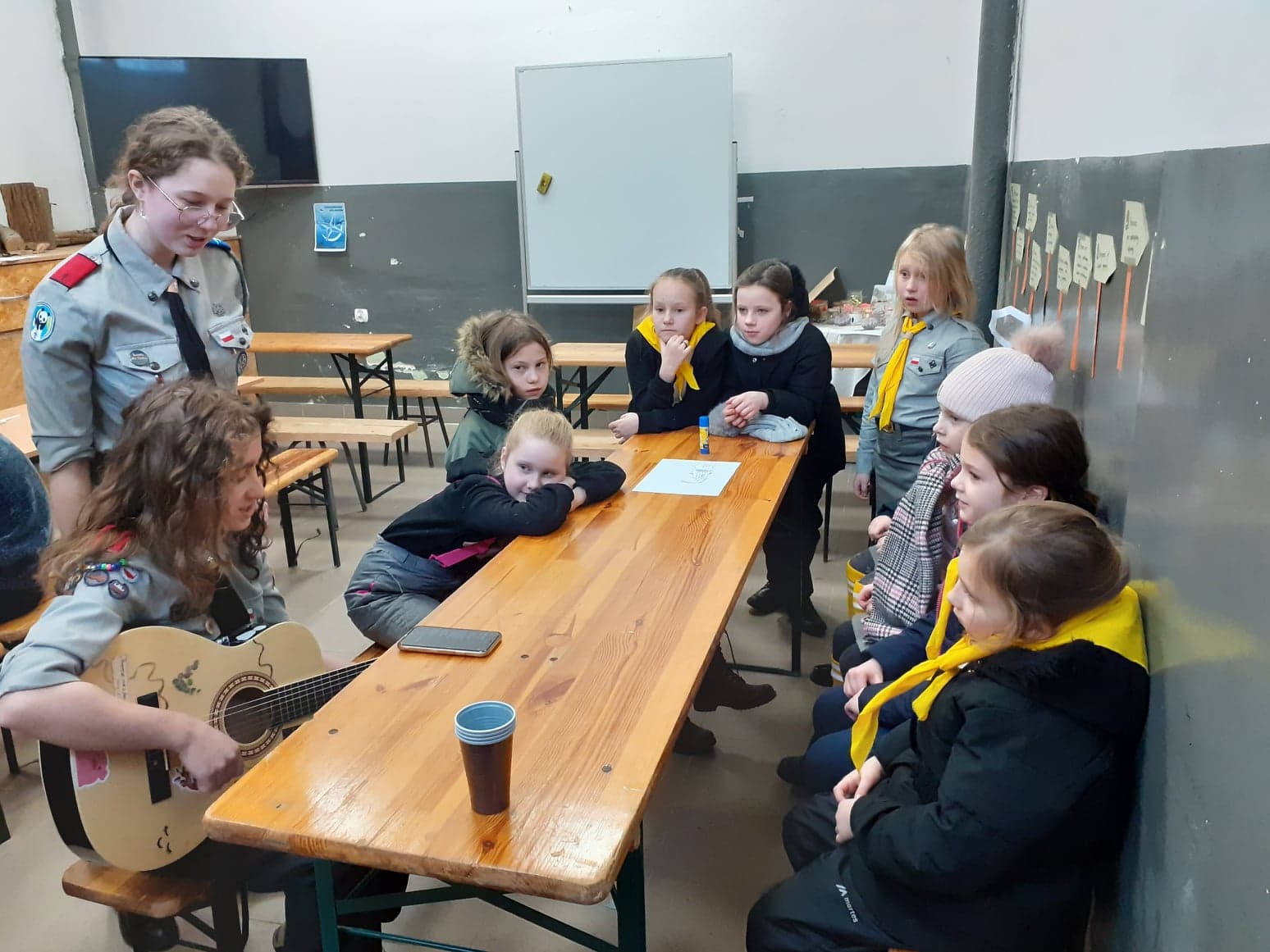 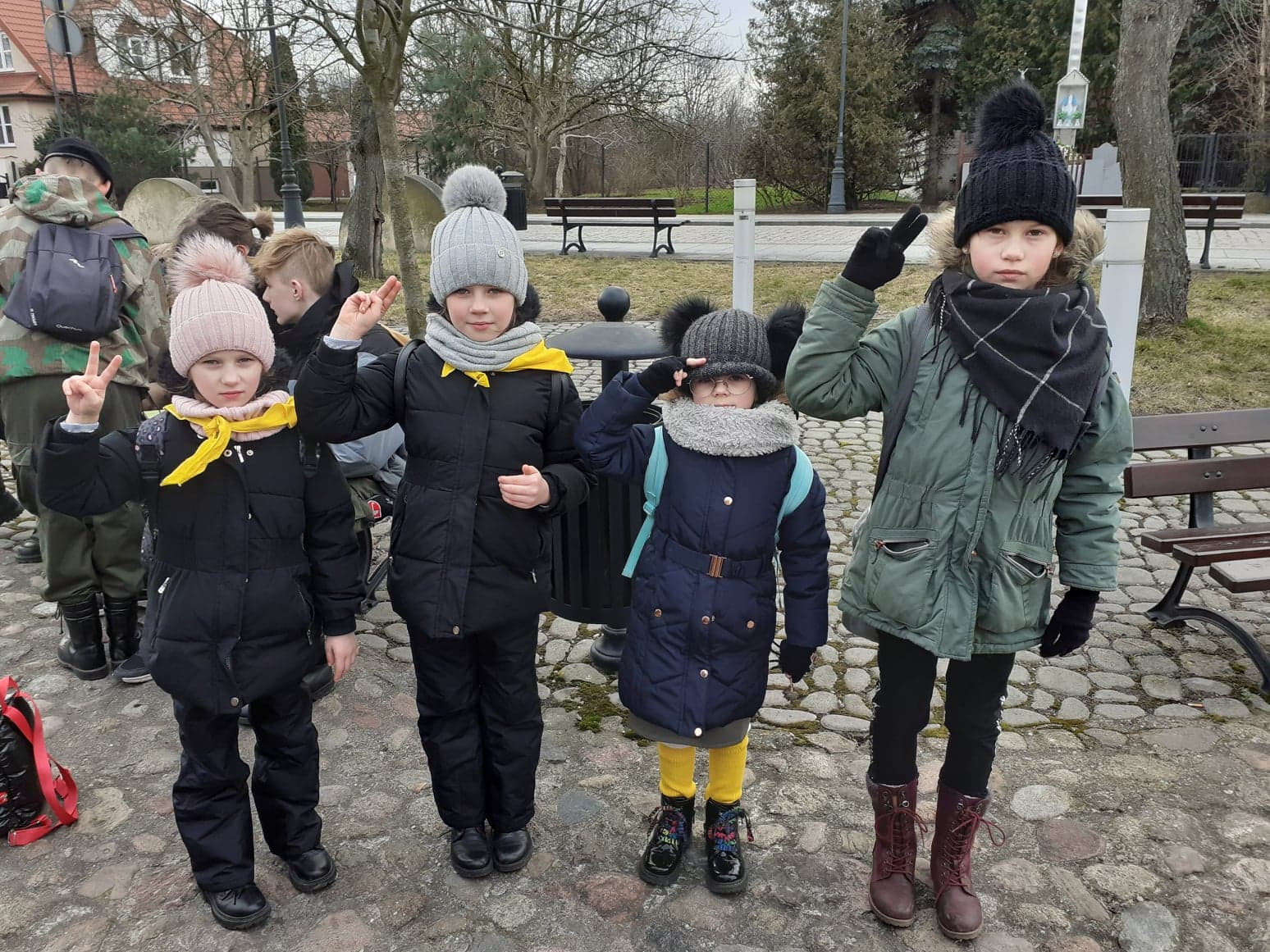 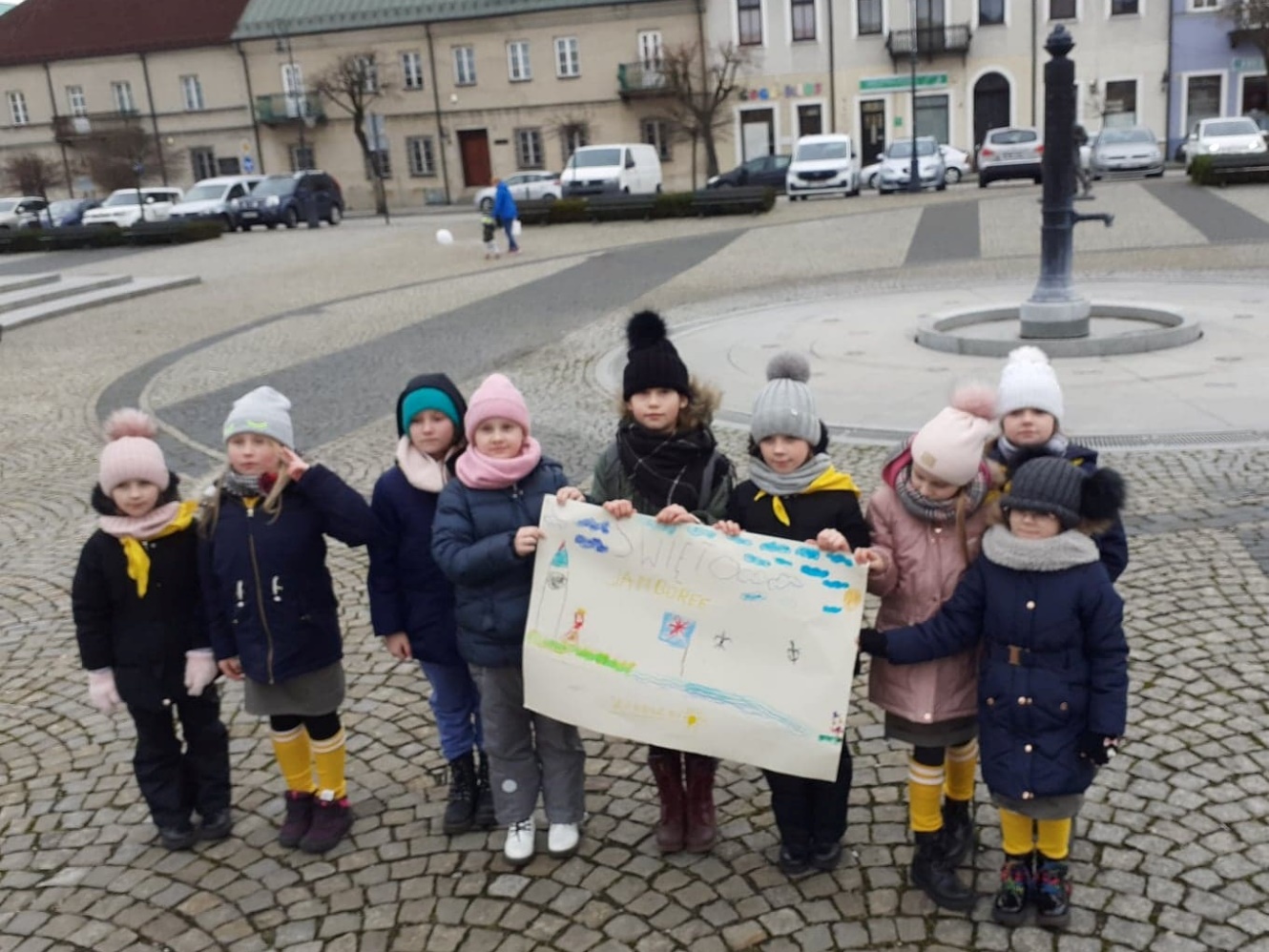 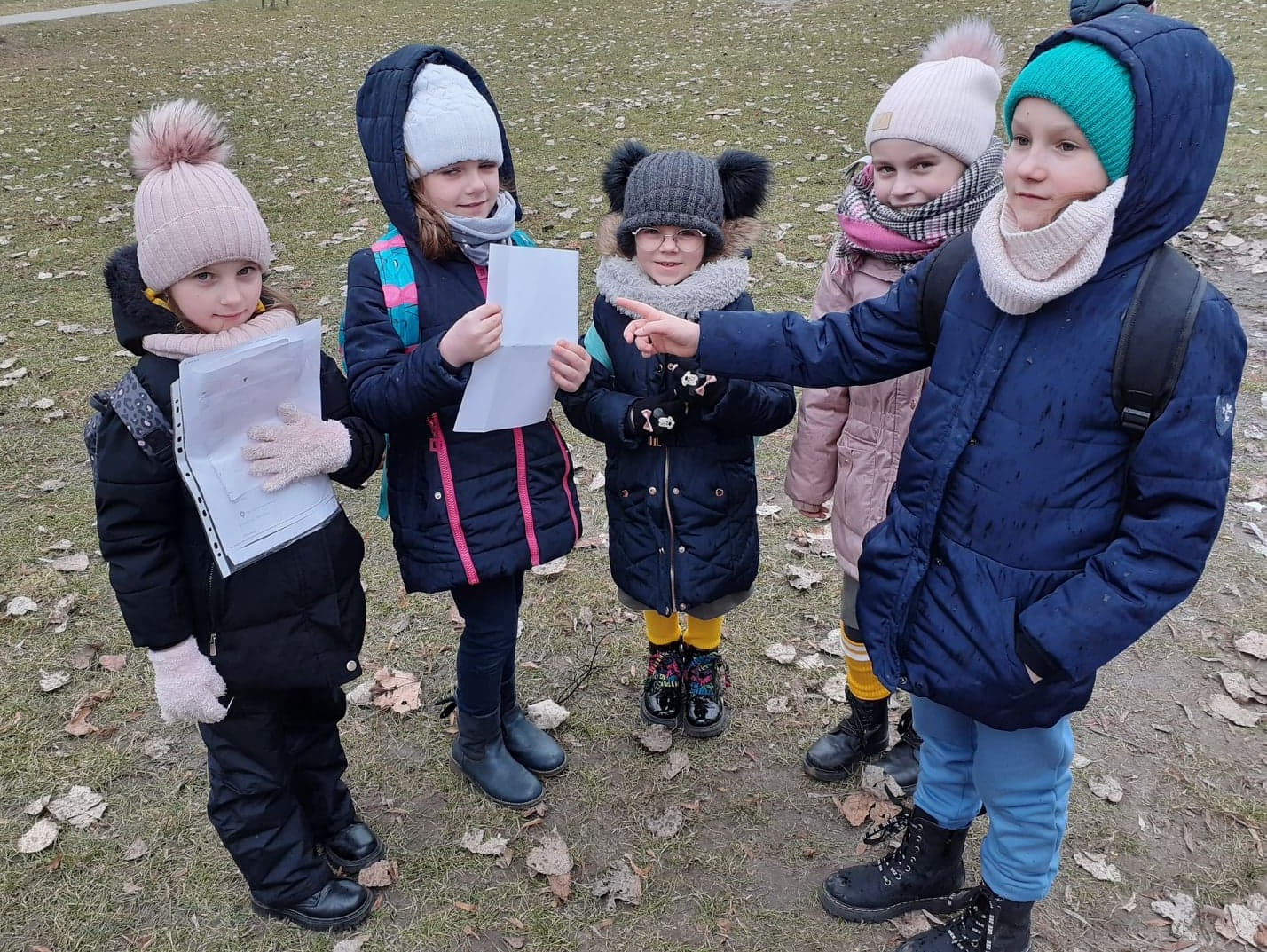 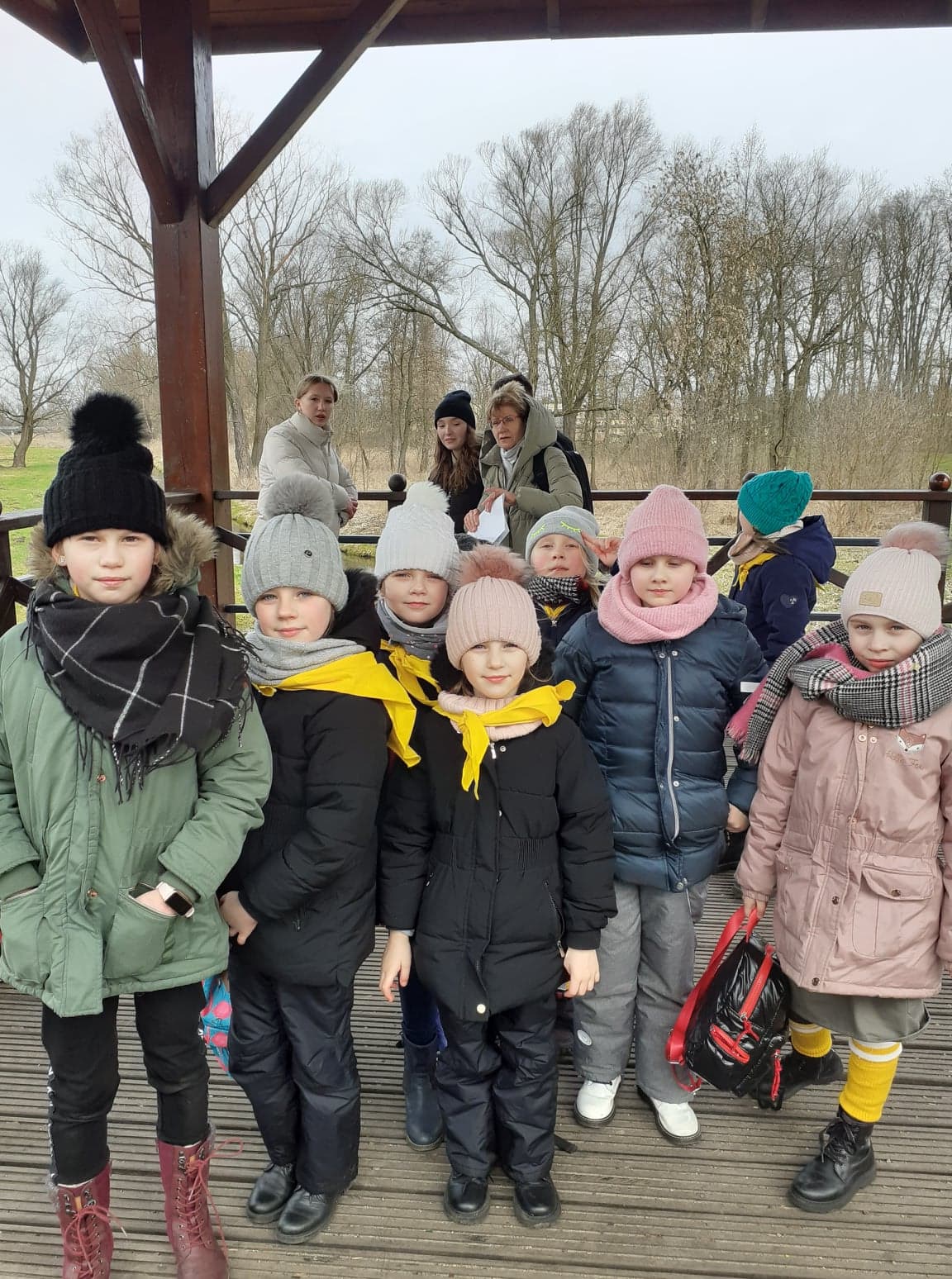 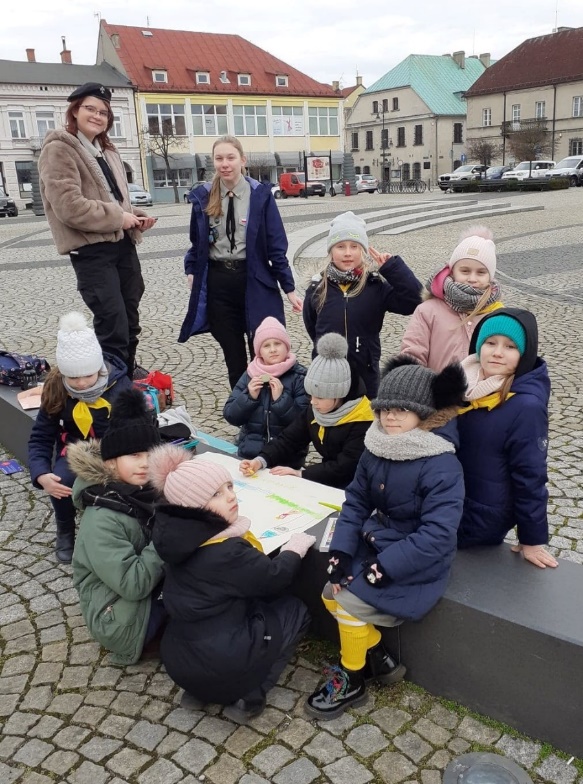 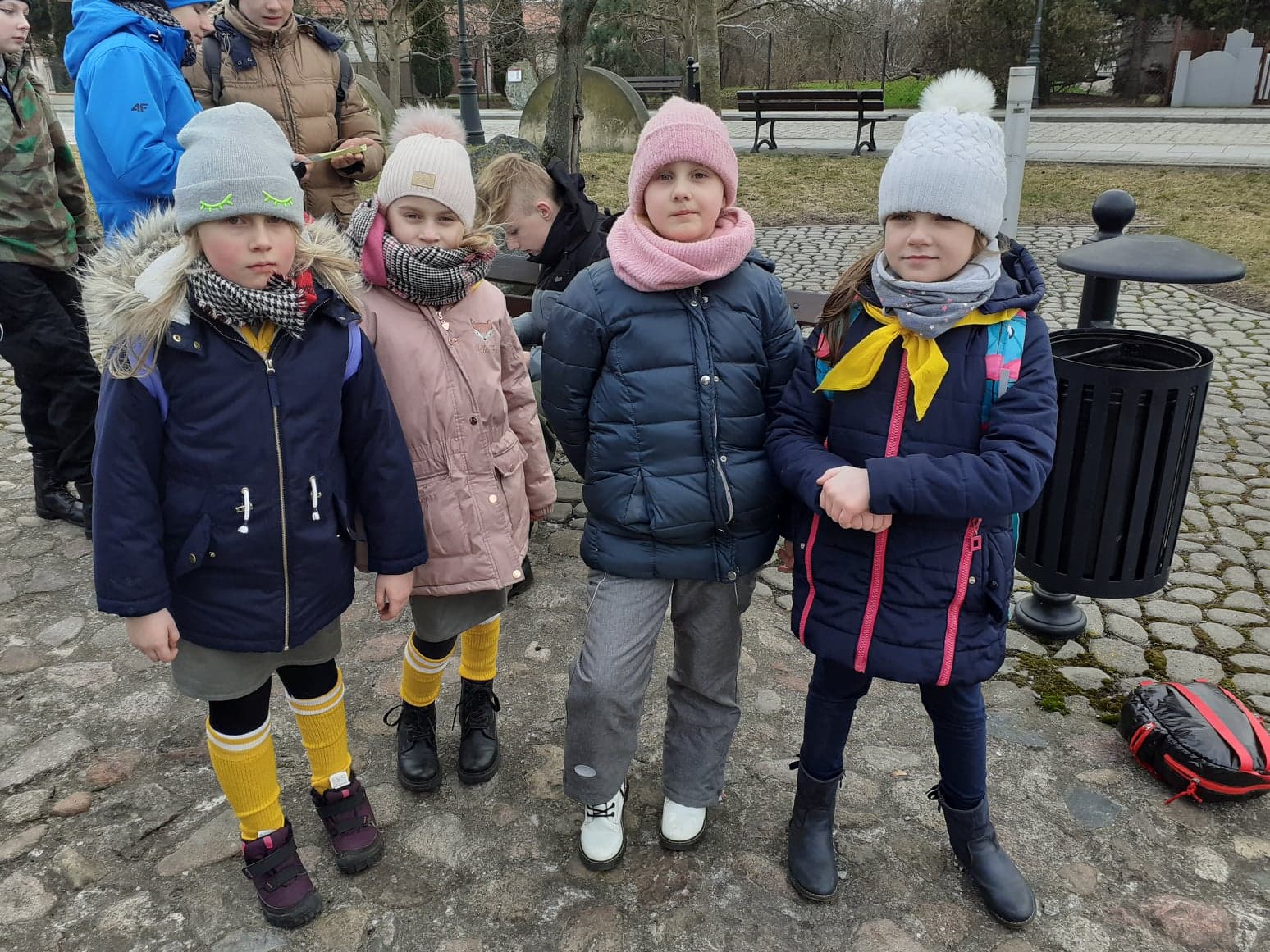 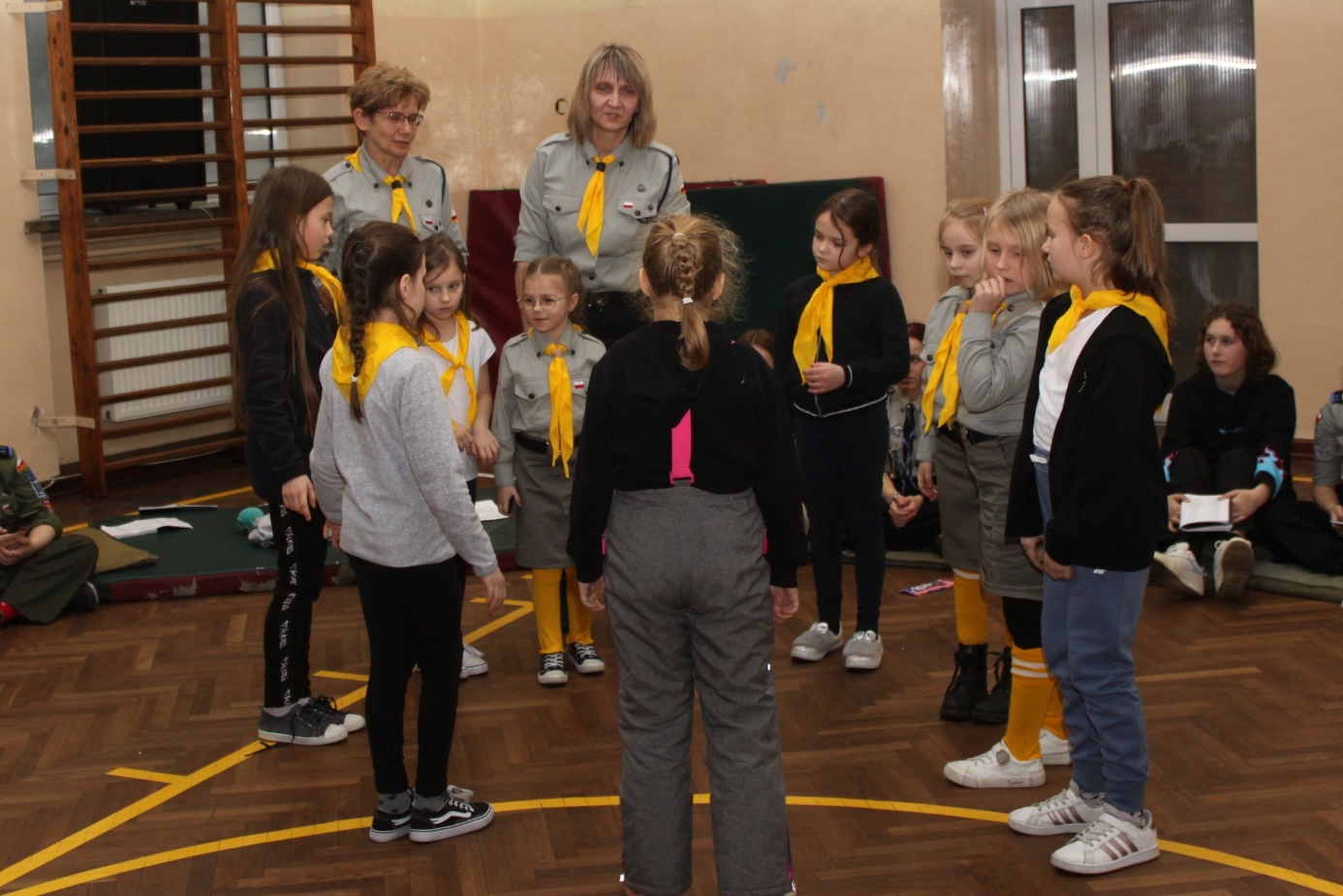 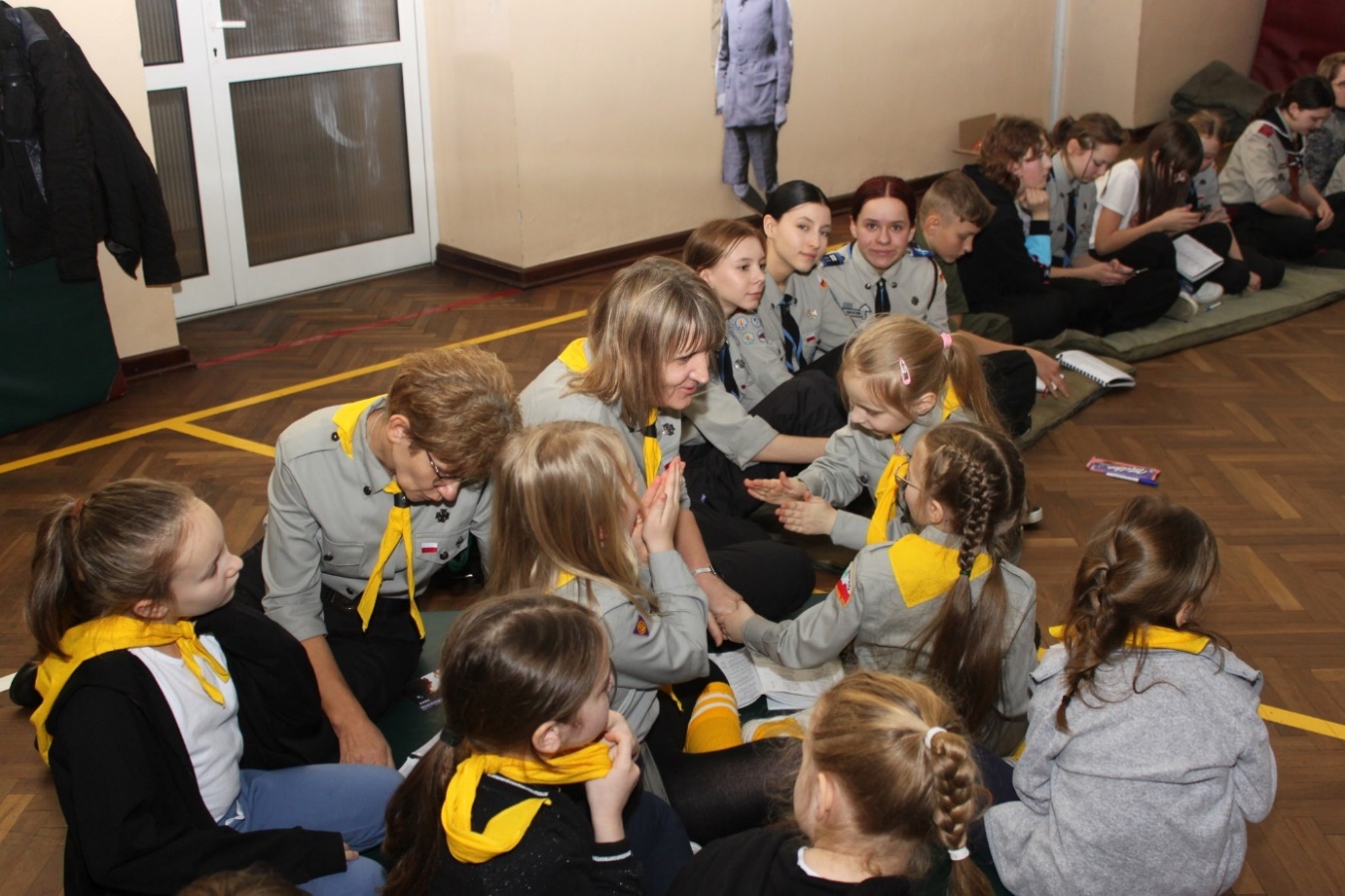 WZIĘLIŚMY UDZIAŁ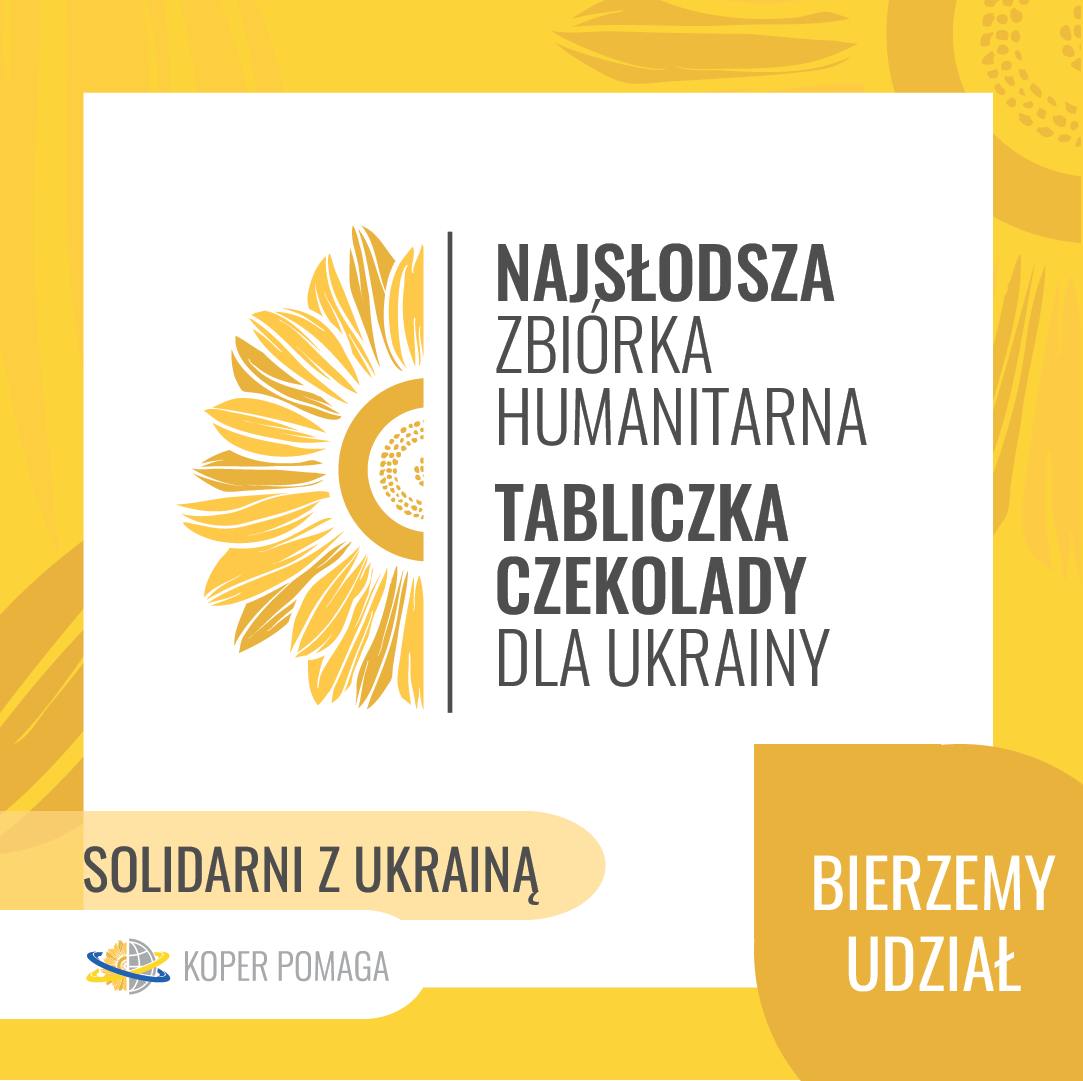 